Codice esito:  123523ECodice esito:  122441ECodice esito:  122285ECodice esito:  121951EStazione appaltanteCOMUNE DI SAN NICOLA MANFREDI Descrizione: LAVORI POTENZIAMENTO DELL'AREA PIPTipologia (classificazione Common Procurement Vocabulary - CPV)Completamento
CPV1: 45213000-3 - Lavori di costruzione di edifici commerciali, magazzini ed edifici industriali, edifici per i trasportiCodice Unico di progetto di investimento Pubblico (CUP)E46J4000020006 Codice Identificativo Gara (CIG)5932279F7B Importo complessivo dei lavori a base di gara compresi gli oneri per la sicurezza (IVA esclusa)€ 1.489.342,37Importo contrattuale (IVA esclusa)€ 1.300.602,26Percentuale ribasso di gara dell'offerta aggiudicataria12,777%Procedura di aggiudicazioneProcedura aperta
Ricorso all'asta elettronica: 
Forcella ai sensi dell'art.62 d.lgs. 163/06: 
Appalto riservato ai sensi dell'art.52 d.lgs. 163/06: Data entro cui gli operatori economici dovevano presentare richiesta di partecipazione o presentare offerta04/12/2014 Categoria prevalente:OG1 - Edifici civili e industriali III-bis - Fino a euro 1.500.000Categoria scorporabile:Data di aggiudicazione definitiva23/09/2015GaraN. imprese richiedenti: 4
N. imprese invitate: 
N. imprese offerenti: 4
N. imprese ammesse: 4Aggiudicatario1. TECNOCOSTRUZIONI SRL [Mandatario o Capogruppo]2. DE MASI SRL [Mandante]Criteri di aggiudicazioneOfferta economicamente più vantaggiosaTempo di esecuzione dei lavorinumero giorni: 300
data presunta di fine lavori: 31/12/2016Stazione appaltanteCOMUNE PIETRELCINA Descrizione: LAVORI DI RICOSTRUZIONE DEL PONTE SANT'ADDIECI UBICATO IN PROSSIMITA' DEL CENTRO ABITATO CODICE 53/U/01Tipologia (classificazione Common Procurement Vocabulary - CPV)Nuova costruzione
CPV1: 45246200-5 - Lavori di protezione delle sponde
CPV secondari: 45233100-0 - Lavori di costruzione di strade e autostradeCodice Unico di progetto di investimento Pubblico (CUP)G71B1600050001 Codice Identificativo Gara (CIG)6782871A36 Importo complessivo dei lavori a base di gara compresi gli oneri per la sicurezza (IVA esclusa)€ 625.060,03Importo contrattuale (IVA esclusa)€ 414.235,02Percentuale ribasso di gara dell'offerta aggiudicataria34,117%Procedura di aggiudicazioneProcedura ristretta
Ricorso all'asta elettronica: 
Forcella ai sensi dell'art.62 d.lgs. 163/06: 
Appalto riservato ai sensi dell'art.52 d.lgs. 163/06: Data entro cui gli operatori economici dovevano presentare richiesta di partecipazione o presentare offerta14/09/2016 Categoria prevalente:OG8 - Opere fluviali, di difesa, di sistemazione idraulica e di bonifica II - Fino a euro 516.000Categoria scorporabile:OG3 - Strade, autostrade, ponti, viadotti, ferrovie, metropolitane, funicolari, piste aeroportuali e - I - Fino a euro 258.000Data di aggiudicazione definitiva10/10/2016GaraN. imprese richiedenti: 
N. imprese invitate: 15
N. imprese offerenti: 7
N. imprese ammesse: 7AggiudicatarioCARETTI COSTRUZIONI SRL Criteri di aggiudicazionePrezzo più bassoTempo di esecuzione dei lavorinumero giorni: 180
data presunta di fine lavori: 31/03/2017Stazione appaltanteComune di Montesarchio Descrizione: lavori di Completamento e Rifunzionalizzazione delle infrastrutture dell’ area PIP. In esecuzione determinazione n. 677 del 14.10.2015 e indetta gara di appalto per l affidamento dell’esecuzione lavori di Completamento e Rifunzionalizzazione delle infrastrutture dell’ area PIP Tipologia (classificazione Common Procurement Vocabulary - CPV)CPV1: 45000000-7 - Lavori di costruzioneCodice Unico di progetto di investimento Pubblico (CUP) Codice Identificativo Gara (CIG)6422100492 Importo complessivo dei lavori a base di gara compresi gli oneri per la sicurezza (IVA esclusa)€ 1.130.220,95Importo contrattuale (IVA esclusa)€ 1.081.432,55Percentuale ribasso di gara dell'offerta aggiudicataria0%Procedura di aggiudicazioneProcedura aperta
Ricorso all'asta elettronica: No
Forcella ai sensi dell'art.62 d.lgs. 163/06: No
Appalto riservato ai sensi dell'art.52 d.lgs. 163/06: NoData entro cui gli operatori economici dovevano presentare richiesta di partecipazione o presentare offerta 30/11/2015 Categoria prevalente:OG3 - Strade, autostrade, ponti, viadotti, ferrovie, metropolitane, funicolari, piste aeroportuali e III-bis - Fino a euro 1.500.000Categoria scorporabile:Data di aggiudicazione definitiva10/10/2016GaraN. imprese richiedenti: 
N. imprese invitate: 
N. imprese offerenti: 18
N. imprese ammesse: 18Aggiudicatario Ditta Ferraro Costruzioni Srl Criteri di aggiudicazioneOfferta economicamente più vantaggiosaTempo di esecuzione dei lavorinumero giorni: 270
data presunta di fine lavori: 31/07/2017Stazione appaltanteComune di Faicchio Descrizione:Lavori di efficientamento energetico, il miglioramento delle condizioni di sicurezza ed igienico funzionali del plesso scolastico la SelvaTipologia (classificazione Common Procurement Vocabulary - CPV)Manutenzione straordinaria
CPV1: 45450000-6 - Altri lavori di completamento di edificiCodice Unico di progetto di investimento Pubblico (CUP) Codice Identificativo Gara (CIG)645239901A Importo complessivo dei lavori a base di gara compresi gli oneri per la sicurezza (IVA esclusa)€ 630.460,81Importo contrattuale (IVA esclusa)€ 583.371,66Percentuale ribasso di gara dell'offerta aggiudicataria0%Procedura di aggiudicazioneProcedura aperta
Ricorso all'asta elettronica: No
Forcella ai sensi dell'art.62 d.lgs. 163/06: No
Appalto riservato ai sensi dell'art.52 d.lgs. 163/06: NoData entro cui gli operatori economici dovevano presentare richiesta di partecipazione o presentare offerta30/11/2015 Categoria prevalente:OG1 - Edifici civili e industriali III - Fino a euro 1.033.000Categoria scorporabile:Data di aggiudicazione definitiva18/08/2016GaraN. imprese richiedenti: 
N. imprese invitate: 
N. imprese offerenti: 8
N. imprese ammesse: 8AggiudicatarioDitta Maturo Costruzioni Srl Criteri di aggiudicazioneOfferta economicamente più vantaggiosaTempo di esecuzione dei lavorinumero giorni: 180
data presunta di fine lavori: 31/03/2017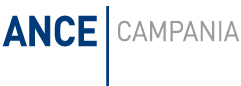 